Phonics Can you listen to the ‘e’ sound and practice writing it?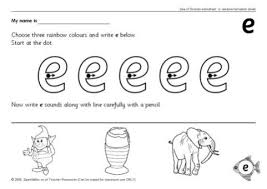 ReadingCan you find the eggs with your name hidden around the house? How many did you find?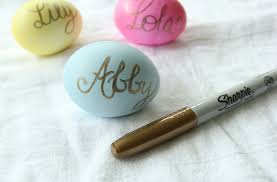 MathsCan you count how many eggs in the basket?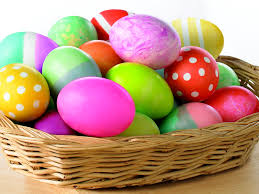 WritingCan you make patterns on your egg?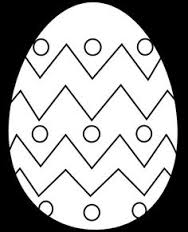 Funky fingersCan you make a 2d shape chick by following the instructions? 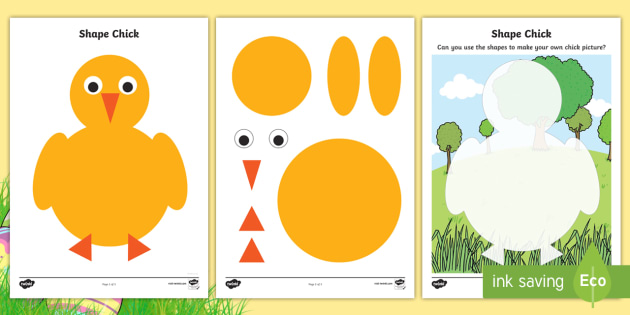 6. My Challenge…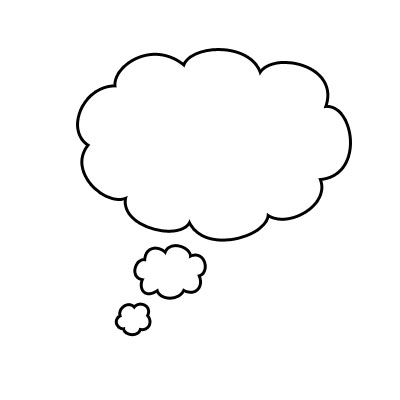 